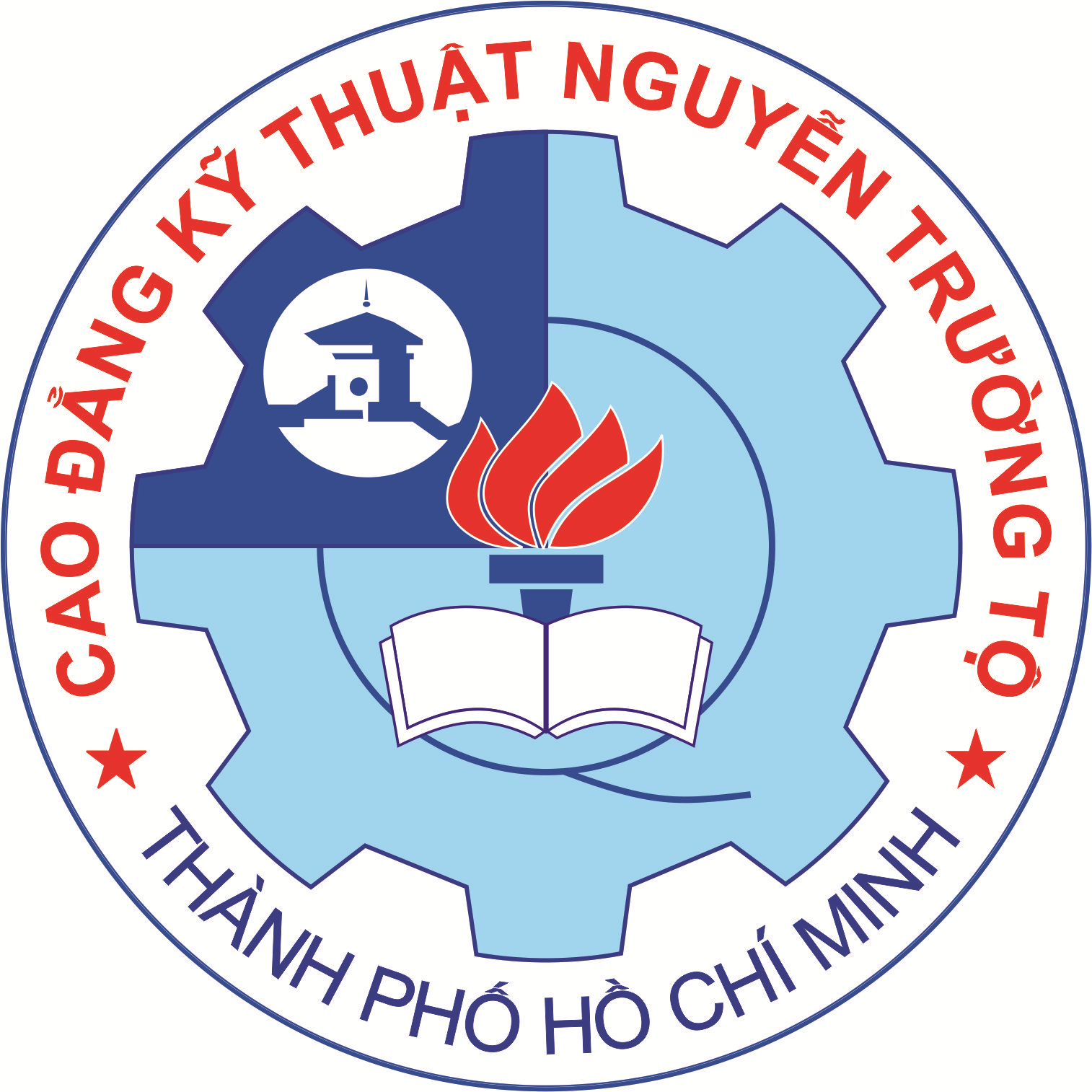 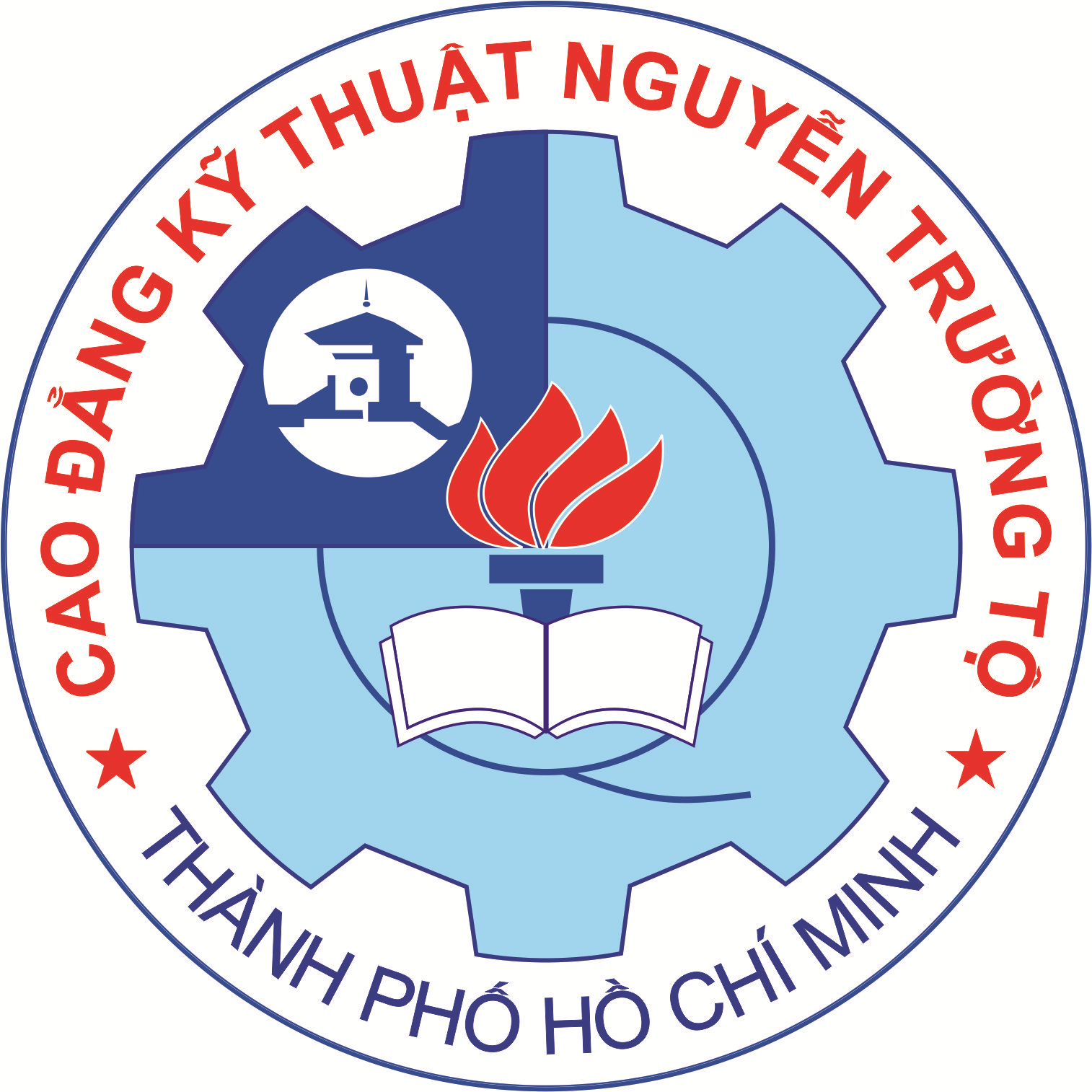 GIÁO ÁN TÍCH HỢPTÊN BÀI: ..................................................................................................................MỤC TIÊU CỦA BÀI HỌC:Sau khi học xong bài này người học có khả năng: - Kiến thức: ..............................................................................................................- Kỹ năng: ................................................................................................................- Năng lực tự chủ và trách nhiệm: ...........................................................................ĐỒ DÙNG VÀ THIẾT BỊ DẠY HỌC: ....................................................................................................................................................................................................HÌNH THỨC TỔ CHỨC DẠY HỌC: ......................................................................................................................................................................................................I. ỔN ĐỊNH LỚP                                                           Thời gian:............... (phút)...........................................................................................................................................II. THỰC HIỆN BÀI HỌCIII. RÚT KINH NGHIỆM TỔ CHỨC THỰC HIỆN: Chất lượng sản phẩm:…………………………………………………………Kỹ năng:………………………………………………………………………Thao tác:………………………………………………………………………Thời gian:………………………………………………………………………BẢNG TRÌNH TỰ THỰC HIỆN ............................................................................BẢNG MỘT SỐ LƯU Ý KHI THỰC HIỆN .......................................GỢI Ý SOẠNGIÁO ÁN TÍCH HỢPTÊN BÀI: ..................................................................................................................MỤC TIÊU CỦA BÀI HỌC:Sau khi học xong bài này người học có khả năng: - Kiến thức: ..............................................................................................................- Kỹ năng: ................................................................................................................- Năng lực tự chủ và trách nhiệm: ...........................................................................ĐỒ DÙNG VÀ THIẾT BỊ DẠY HỌC: ....................................................................................................................................................................................................HÌNH THỨC TỔ CHỨC DẠY HỌC: ......................................................................................................................................................................................................I. ỔN ĐỊNH LỚP                                                           Thời gian:............... (phút)...........................................................................................................................................II. THỰC HIỆN BÀI HỌCIII. RÚT KINH NGHIỆM TỔ CHỨC THỰC HIỆN: Chất lượng sản phẩm:…………………………………………………………Kỹ năng:………………………………………………………………………Thao tác:………………………………………………………………………Thời gian:………………………………………………………………………GIÁO ÁN SỐ:........................Thời gian thực hiện:............................................Tên bài học trước:...............................................Thực hiện từ ngày.............. đến ngày ................TTNội dungHoạt động dạy họcHoạt động dạy họcThời gian(phút)TTNội dungHoạt động của giảng viênHoạt động của học sinhThời gian(phút)ADẫn nhậpGiới thiệu tổng quan về bài học. Ví dụ: Lịch sử, vị trí, vai trò, câu chuyện, hình ảnh, clip ... liên quan đến bài học để thu hút người họcBGiới thiệu chủ đềGiới thiệu về tên bài, mục tiêu, nội dung của bài gồm ..........tiểu kỹ năng như sau:- Tiểu kỹ năng 1: .......................- Tiểu kỹ năng 2: .......................- Tiểu kỹ năng n:......................CGiải quyết vấn đề1Tiểu kỹ năng 12Tiểu kỹ năng 2nTiểu kỹ năng nDKết thúc vấn đềEHướng dẫn tự họcTp. Hồ Chí Minh, ngày.....tháng .....năm........TRƯỞNG KHOA    GIẢNG VIÊNTTTên bướcCách thực hiện (nếu có)Thao tác /động tácPhương tiện (thiết bị, dụng cụ, vật tư...)Yêu cầu/tiêu chuẩn kỹ thuậtGhi chú123TTSai lầm/sai hỏng thường gặpNguyên nhânBiện pháp xử lý/phòng tránhGhi chú123GIÁO ÁN SỐ:........................Thời gian thực hiện:............................................Tên bài học trước:...............................................Thực hiện từ ngày.............. đến ngày ................TTNội dungHoạt động dạy họcHoạt động dạy họcThời gian(phút)TTNội dungHoạt động của giảng viênHoạt động của học sinhThời gian(phút)ADẫn nhậpGiới thiệu tổng quan về bài học. Ví dụ: Lịch sử, vị trí, vai trò, câu chuyện, hình ảnh, clip ... liên quan đến bài học để thu hút người họcBGiới thiệu chủ đềGiới thiệu về tên bài, mục tiêu, nội dung của bài gồm ..........tiểu kỹ năng như sau:- Tiểu kỹ năng 1: .......................- Tiểu kỹ năng 2: .......................- Tiểu kỹ năng n:......................CGiải quyết vấn đề1Tiểu kỹ năng 11.1Lý thuyết liên quan: (chỉ dạy những kiến thức lý thuyết liên quan đến Tiểu kỹ năng 1)1.2Trình tự thực hiện: (hướng dẫn ban đầu thực hiện Tiểu kỹ năng1)1.2.1Chuẩn bị (hoặc điều kiện thực hiện)1.2.2Các bước thực hiện1.2.3Tạo lập động hình vận động (làm mẫu)1.2.4Một số lưu ý (những sai lầm hay sai hỏng thường gặp, nguyên nhân, cách xử lý hay phòng tránh/xử lý)1.2.5Giao nhiệm vụ, phân công vị trí luyện tập1.3Thực hành: (hướng dẫn thường xuyên thực hiện Tiểu kỹ năng 1)- Tổ chức cho HS luyện tập (theo nhiệm vụ được phân công) - Giúp đỡ HS yếu- Thu nhận những thông tin về quá trình luyện tập của HS (ghi chép cả những kết quả đã đạt được và những hạn chế, tồn tại để làm cơ sở cho tiểu kết và kết thúc vấn đề)* Tiểu kết 2Tiểu kỹ năng 2: (các phần tương tự thực hiện tiểu kỹ năng 1)nTiểu kỹ năng n: (các phần tương tự thực hiện tiểu kỹ năng 1)DKết thúc vấn đề- Củng cố kiến thức: (nhấn mạnh các kiến thức lý thuyết liên quan cần lưu ý)- Củng cố kỹ năng: (củng cố các kỹ năng cần lưu ý; các sai hỏng thường gặp và cách khắc phục...)- Nhận xét kết quả học tập: (đánh giá về ý thức và kết quả học tập)- Hướng dẫn chuẩn bị cho buổi học sau: (về kiến thức, về vật tư, dụng cụ...)EHướng dẫn tự học- Hướng dẫn các tài liệu liên quan đến nội dung của bài học để học sinh tham khảo.- Hướng dẫn tự rèn luyện.Tp. Hồ Chí Minh, ngày.....tháng .....năm........TRƯỞNG KHOA    GIẢNG VIÊN